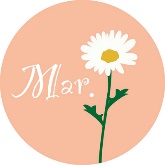 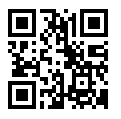 　  　　・・協議会からのお知らせ・・　　　　　　・・市民センターからのお知らせ・・　　　　　	　★施設予約・利用の際の注意点　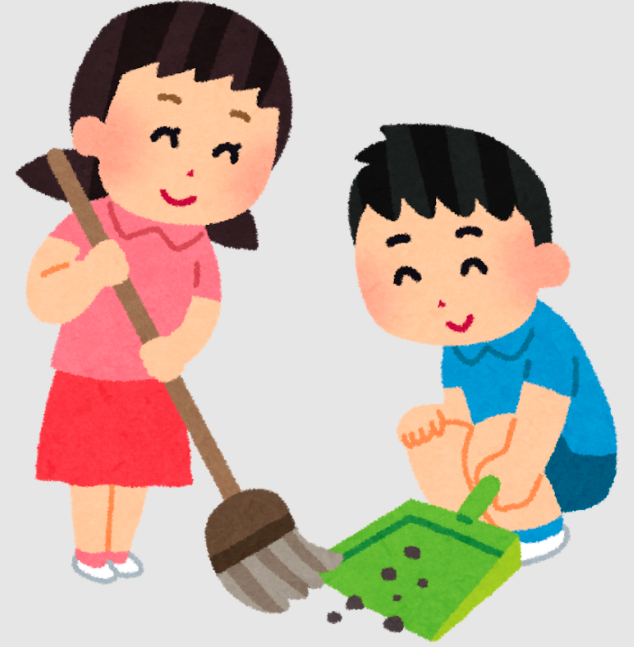 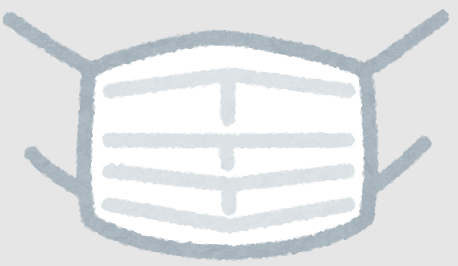 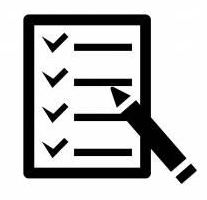 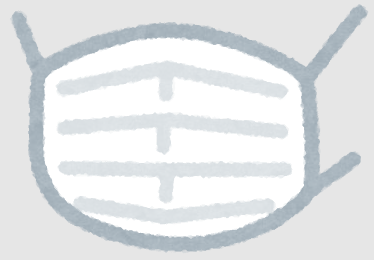 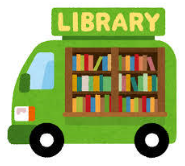 　　　　　　　　　　　　　・・・市民センター事業の報告・・・　　　　　　　　　　　　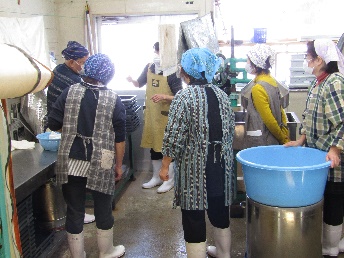 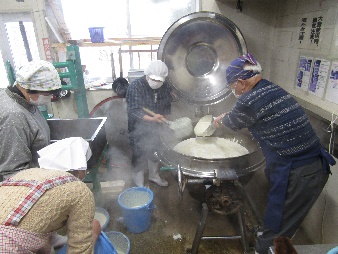 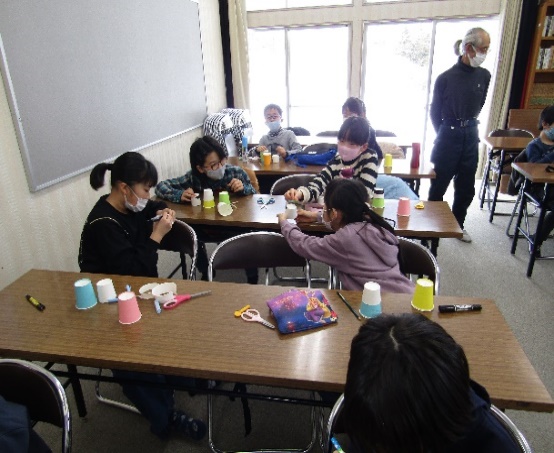 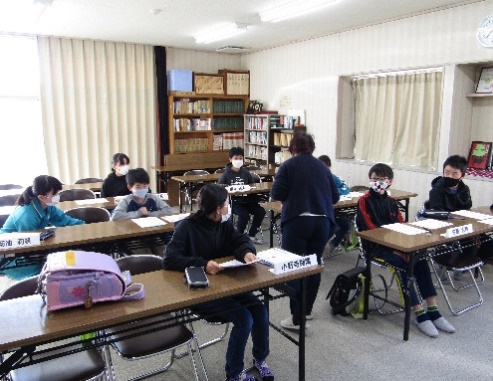 　　　　・・滝沢小学校放課後子ども教室「滝っこひろば」今年度終了・・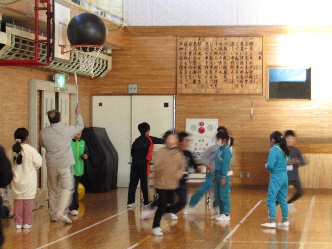 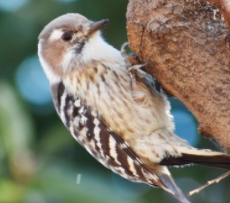 